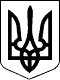 97 СЕСІЯ ЩАСЛИВЦЕВСЬКОЇ СІЛЬСЬКОЇ РАДИ7 СКЛИКАННЯРІШЕННЯ30.07.2019 р.                                           №1771с. ЩасливцевеПро відмову у наданні АТ "ХЕРСОНОБЛЕНЕРГО" дозволу на розробку проекту землеустрою щодо відведення в оренду земельної ділянкиРозглянувши клопотання АКЦІОНЕРНОГО ТОВАРИСТВА "ХЕРСОНОБЛЕНЕРГО" (ідентифікаційний код юридичної особи - ***) вих. №*** від 12.07.2019 р., про надання дозволу на розробку проекту землеустрою щодо відведення земельної ділянки в оренду на час проведення реконструкції ПЛ-0,4 кВ, та додані документи, керуючись нормами ДБН В.2.5-16-99 "Визначення розмирів земельних ділянок для  об’єктів електричних мереж" (затвердженими Наказом Держбуду України від 27.07.1999 р. № 179 і введеними в дію з 01.08.1999 р.), приписами Закону України "Про землі енергетики та правовий режим спеціальних зон енергетичних об'єктів", ст. ст.. 12, 19, 38, 39, 122, 123, 134 Земельного кодексу України, ст. 26 Закону України "Про місцеве самоврядування в Україні", сесія сільської ради ВИРІШИЛА:1. Відмовити АКЦІОНЕРНОМУ ТОВАРИСТВУ "ХЕРСОНОБЛЕНЕРГО" (ідентифікаційний код юридичної особи - ***) у наданні дозволу на розробку проекту землеустрою щодо відведення земельної ділянки оренду на 6 (шість) місяців, орієнтовною площею 0.039 га., розташованої в с. Генічеська Гірка Генічеського району Херсонської області з метою реконструкції ПЛ-0,4кВ КТП-10/0,4кВ №***, для приєднання електроустановок житлового будинку, розташованого в Генічеському районі, с. Генічеська Гірка, вул. Придорожня буд. ***, згідно договору про приєднання №*** від 06.05.2019р., укладеного з *** в зв’язку з невідповідністю місця розташування земельної ділянки вимогам Закону України "Про землі енергетики та правовий режим спеціальних зон енергетичних об'єктів" та ДБН В.2.5-16-99 "Визначення розмирів земельних ділянок для об'єктів електричних мереж" та невідповідності місця розташування земельної ділянки Генеральному плану села Генічеська Гірка поєднаного з планами зонування з розвитком рекреаційної зони (відведення земельної ділянки планується не за рахунок територій загального користування (вулиці), а за рахунок земель передбачених під садибну житлову забудову по вул. Курортна (ділянки №31 та №32)).2. Рекомендувати юридичній особі зазначеній у п. 1 цього рішення повторно звернутись до Щасливцевської сільської ради з відповідним клопотанням після внесення змін до Робочого Проекту №*** (яким визначено розмір, конфігурація та місце розташування бажаної земельної ділянки) у порядку визначеному законодавством, в тому числі узгодивши його з відділом містобудування та архітектури виконавчого комітету Щасливцевської сільської ради.3. Контроль за виконанням цього рішення покласти на Постійну комісію Щасливцевської сільської ради з питань регулювання земельних відносин та охорони навколишнього середовища.Сільський голова                                                       В. ПЛОХУШКО